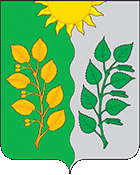 АДМИНИСТРАЦИЯСЕЛЬСКОГО ПОСЕЛЕНИЯ СУХАЯ ВЯЗОВКАМУНИЦИПАЛЬНОГО РАЙОНА ВОЛЖСКИЙСАМАРСКОЙ ОБЛАСТИПОСТАНОВЛЕНИЕот 01.02.2020 г. № 11О подготовке к весенне-летнему паводковому периоду 2020 годаВ соответствии с положениями Федерального закона  от 21.12.1994 №68-ФЗ «О защите населения и территорий от чрезвычайных ситуаций природного и техногенного характера»,  Федерального Закона от 06.10.2003 №131-ФЗ «Об общих принципах организации местного самоуправления в Российской Федерации», руководствуясь Уставом сельского поселения Сухая Вязовка муниципального района Волжский Самарской области, в целях своевременной подготовки к весенне-летнему паводковому периоду, уменьшения риска возникновения чрезвычайных ситуаций, снижения возможного ущерба и обеспечения безопасности населения, Администрация сельского поселения Сухая Вязовка муниципального района Волжский Самарской области ПОСТАНОВЛЯЕТ:Разработать и утвердить мероприятия по подготовке к пропуску паводковых вод в 2020 году на территории сельского поселения Сухая Вязовка (Приложение № 1).Определить состав противопаводковой комиссии в срок до 11 февраля 2020 года.Организацию мероприятий по подготовке территории поселения к пропуску весенних паводковых вод 2020 года возложить на противопаводковую комиссию, рекомендовать руководителям хозяйств и организаций всех форм собственности  обеспечить проведение мероприятий.Провести заседание КЧС и ОПБ сельского поселения Сухая Вязовка в Администрации сельского поселения, в учреждениях и организациях различных форм собственности, расположенных на территории поселения, на  которых рассмотреть вопрос по безаварийному пропуску весенне-летнего паводка 2020 года в срок до 18 февраля 2020 года, утвердить мероприятия.Определить состав сил и средств для защиты населения и территорий от ЧС, связанных с паводком.Определить  и создать резервы финансовых и материальных ресурсов для ликвидации ЧС, связанных с паводком.Привлекать в случае необходимости в установленном порядке местное население, а также транспортные и плавательные средства для выполнения работ по предотвращению возникновения ЧС и ПБ, связанных с безаварийной эксплуатацией мостов и гидротехнических сооружений, к пропуску льда и паводковых вод. Безопасность жизни людей и материальных ценностей считать главной задачей на угрожающий период.Установить постоянный контроль за состоянием ледового покрова на реках и гидротехнических сооружениях. Обратить особое внимание на своевременное прекращение движения транспорта и пешеходов по льду. Принимать решительные меры по ликвидации заторов.Рекомендовать руководителям хозяйств и организаций всех форм собственности своими силами и за счет своих средств организовать защиту находящихся в их ведомстве мостов, дорог, линий связи, ЛЭП, жилых домов, животноводческих помещений и других объектов.Проконтролировать завоз и создание необходимого запаса  продовольственных и промышленных товаров для населения, где доставка их в период паводка невозможна.Рекомендовать руководителям организаций всех форм собственности издать свои распоряжения по подготовке к весенне-летнему паводку в срок до 11 февраля 2020 года.Рекомендовать руководителям организаций всех форм собственности до наступления паводка провести работы по очистке кюветов, водопропускных труб, мостов и подходов к ним. В угрожающий период, по необходимости, произвести загрузку балластом обочин разрушенных участков.Постановление № 03 от 23.01.2019 года  считать утратившим силу.Опубликовать настоящее Постановление в средствах массовой информации (газета  информационный вестник сельского поселения Сухая Вязовка «Вести сельского поселения Сухая Вязовка») и на официальном сайте Администрации  сельского поселения  Сухая Вязовка (www.suhaya-vyazovka.ru).Контроль за исполнением  настоящего Постановления оставляю за собой.Глава сельского поселения Сухая Вязовка                                                                         муниципального района ВолжскийСамарской области                                                                   Н.А. Кудрявцева       Приложение № 1                                                                                      к  ПостановлениюАдминистрации сельского поселенияСухая Вязовка                                                                                        от 01.02.2020 г.         М Е Р О П Р И Я Т И Я ПО ПОДГОТОВКЕ К ПРОПУСКУ ВЕСЕННИХ ПАВОДКОВЫХ  ВОД В 2020 ГОДУ№ п/п Наименование мероприятияСрок исполненияОтветственные1.Рекомендовать  руководителям предприятий и организаций, расположенных  на территории поселения  принять меры, обеспечивающие всестороннюю подготовку к пропуску весенних паводковых вод 2020 г.весь периодРуководители организаций2.Рекомендовать создать противопаводковую  комиссию на  территории сельского  поселения  Сухая Вязовка м. р. Волжскийдо 10.02.2020 г.Глава  сельского поселения Сухая Вязовка,Председатель КЧС и ОПБ, руководители предприятий, организаций и учреждений3.Спланировать и утвердить мероприятия  по безаварийному пропуску паводковых вод и предоставить  их  в Отдел по делам ГОЧС Администрации района. до 10.02.2020 г.Глава  сельского поселения Сухая Вязовка, специалист по ГО и ЧС сельского поселения Сухая Вязовка4.Проверить состояние насосных станцийдо  13.03.2020 г.Вахламова А.В.5.Уточнить группировку техники, а так же резервы финан. и матер. ресурсов для проведения мероприятий по предупреждению и ликвидации возможных ЧС, связанных с неблагоприятным развитием паводка. до 10.02.2020 г.Глава сельского поселения Сухая Вязовка,руководители предприятий, организаций и учреждений6.Организовать оповещение населения всех населённых  пунктов и организаций  о надвигающейся опасности  с использованием   средств звуковой   сигнализации, колоколен церквей, подворного обхода и т.д.весь периодГлава  сельского поселения Сухая Вязовка, председатель КЧС И ПБ, руководители предприятий и организаций7.Вручить именные памятки владельцам домовладений по действиям при объявлении эвакуации  (сигналы на эвакуацию, маршрут следования в район сбора, место временного размещения людей и животных при отселении)до 31.03.2020 г.Специалист по ГО ЧС, депутаты Собрания Представителей сп Сухая Вязовка, специалисты Администрации сп Сухая Вязовка8.Установить постоянный контроль  за состоянием ледового покрова, уровнем подъёма воды.весь  периодНачальник ДДС сп Сухая Вязовка,Специалист по ГО ЧС сп Сухая Вязовка9.Обеспечить  завоз и создание запасов  продовольственных товаров  для населения, кормов и фуража для скота, а так же медикаментов для оказания помощи.до 30.03.2020 г.Мамаков В.Н.,Григорьева М.А.,Кудрявцев В.И.,Сапова Л.А..,Княжище Ю.М.10.Предусмотреть сохранность всех социально значимых объектов  от возможного  затопления, провести ревизию  объектов водоснабжения, канализации. Обратить особое внимание  на техн. состояние колодцевдо 25.03.2020 г.Противопаводковая комиссия,11.Очистить водосточные трубы на ул. Полевая, Заручейная, Ворошилова, Зелёная, Гаражная, Советскаядо 25.03.2020 г.Администрация с.п. Сухая Вязовка12.Подготовить плавсредства для населения. Согласовать вопрос о привлечении сил и средств ГУ МЧС России по Самарской области по мере необходимости для буровзрывных работ  заторов  на  р. Чапаевка до 25.03.2020 г.Глава  сельского поселения Сухая Вязовка13.Уточнить план отселения населения в случае катастрофического подтоплениядо 24.03.2020 г.Противопаводковая комиссия